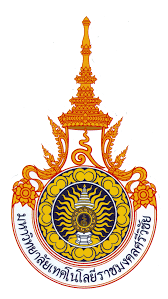 รายงานสรุปสถิติการให้บริการหน่วยงาน กองกลาง สำนักงานอธิการบดีมหาวิทยาลัยเทคโนโลยีราชมงคลศรีวิชัย  ประจำปีงบประมาณ 2566การบริการ กลุ่มงานยานพาหนะ กองกลางรายงาน ณ วันที่ 16 ตุลาคม  2566ผู้รายงาน นางธารารัตน์  อะฆะนังรายงานสถิติการให้บริการ หน่วยงาน กองกลาง สำนักงานอธิการบดีมหาวิทยาลัยเทคโนโลยีราชมงคลศรีวิชัย  ประจำปีงบประมาณ 2566ประจำไตรมาสที่ 1 (เดือนตุลาคม 2565- เดือนธันวาคม 2565)การบริการ กลุ่มงานยานพาหนะ กองกลางรายงาน ณ วันที่ 3 มกราคม  2566ผู้รายงาน นางธารารัตน์  อะฆะนังรายงานสถิติการให้บริการ หน่วยงาน  กองกลาง สำนักงานอธิการบดีมหาวิทยาลัยเทคโนโลยีราชมงคลศรีวิชัย  ประจำปีงบประมาณ 2566ประจำไตรมาสที่ 2 (เดือนมกราคม 2566- เดือนมีนาคม 2566)การบริการ กลุ่มงานยานพาหนะ กองกลางรายงาน ณ วันที่ 25  มีนาคม  2566ผู้รายงาน นางธารารัตน์  อะฆะนังรายงานสถิติการให้บริการ หน่วยงาน  กองกลาง สำนักงานอธิการบดีมหาวิทยาลัยเทคโนโลยีราชมงคลศรีวิชัย  ประจำปีงบประมาณ 2565ประจำไตรมาสที่ 3 (เดือนเมษายน 2566- เดือนมิถุนายน 2566)การบริการ กลุ่มงานยานพาหนะ กองกลางรายงาน ณ วันที่ 16 ตุลาคม  2566ผู้รายงาน นางธารารัตน์  อะฆะนังรายงานสถิติการให้บริการ หน่วยงาน  กองกลาง สำนักงานอธิการบดีมหาวิทยาลัยเทคโนโลยีราชมงคลศรีวิชัย  ประจำปีงบประมาณ 2565ประจำไตรมาสที่43 (เดือนกรกฎาคม 2566- เดือนกันยายน 2566)การบริการ กลุ่มงานยานพาหนะ กองกลางรายงาน ณ วันที่ 16  ตุลาคม  2566ผู้รายงาน นางธารารัตน์  อะฆะนังรายงานสรุปสถิติการให้บริการหน่วยงาน........กองกลาง...............................มหาวิทยาลัยเทคโนโลยีราชมงคลศรีวิชัย  ประจำปีงบประมาณ 2566การบริการ..................การใช้บริการห้องประชุม...................................รายงาน ณ วันที่ ………12 ตุลาคม 2566………………………ผู้รายงาน……นางสาวภาวิตรา แก้วประไพ……………………….รายงานสถิติการให้บริการ หน่วยงาน.......กองกลาง................................ มหาวิทยาลัยเทคโนโลยีราชมงคลศรีวิชัย  ประจำปีงบประมาณ 2564ประจำไตรมาสที่ 4 (เดือนกรกฎาคม 2566- เดือนกันยายน 2566)การบริการ..................สมิหลา.........................การบริการ..................ชลาทัศน์.........................การบริการ..................ยางนา.........................การบริการ..................ศรีวิชัย.........................การบริการ..................มโนราห์ 1.........................การบริการ..................หอเกียรติยศ........................การบริการ..................อาคารอเนกประสงค์........................การบริการ..................กินรี........................รายงาน   ณ วันที่ 12 ตุลาคม 2566ผู้รายงาน……ภาวิตรา  แก้วประไพ……….เดือนครั้งตุลาคม 256564พฤศจิกายน 256565ธันวาคม 256531มกราคม 256666กุมภาพันธ์ 256683มีนาคม 256699เมษายน 256639พฤษภาคม 256643มิถุนายน 256665กรกฎาคม 256680สิงหาคม 256677กันยายน 256652รวมเดือนครั้งตุลาคม64พฤศจิกายน65ธันวาคม31รวม160เดือนครั้งมกราคม66กุมภาพันธ์83มีนาคม99รวม248เดือนครั้งเมษายน39พฤษภาคม43มิถุนายน65รวม147เดือนครั้งกรกฎาคม80สิงหาคม77กันยายน52รวม209เดือนครั้งตุลาคม24พฤศจิกายน14ธันวาคม31มกราคม16กุมภาพันธ์54มีนาคม39เมษายน18พฤษภาคม11มิถุนายน29กรกฎาคม53สิงหาคม48กันยายน46รวม383เดือนครั้งกรกฎาคม16สิงหาคม16กันยายน16รวม48เดือนครั้งกรกฎาคม4สิงหาคม3กันยายน2รวม9เดือนครั้งกรกฎาคม3สิงหาคม3กันยายน5รวม11เดือนครั้งกรกฎาคม2สิงหาคม2กันยายน3รวม7เดือนครั้งกรกฎาคม5สิงหาคม2กันยายน1รวม8เดือนครั้งกรกฎาคม1สิงหาคม1กันยายน1รวม3เดือนครั้งกรกฎาคม6สิงหาคม5กันยายน2รวม13เดือนครั้งกรกฎาคม16สิงหาคม16กันยายน16รวม48